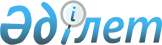 2009 жылы жұмыссыздарды еңбекке орналастыру үшін әлеуметтік жұмыс орындарын ұсынатын ұйымдардың тізімі туралыҚостанай облысы Науырзым ауданы әкімдігінің 2009 жылғы 9 ақпандағы № 14 қаулысы. Қостанай облысы Науырзым ауданының Әділет басқармасында 2009 жылғы 11 ақпанда № 9-16-86 тіркелді

      "Қазақстан Республикасындағы жергілікті мемлекеттік басқару туралы" Заңның 31-бабы 1-тармағының 13), 14) тармақшаларына, Қазақстан Республикасының "Халықты жұмыспен қамту туралы" Заңының 18-1 бабына сәйкес Науырзым ауданының әкімдігі ҚАУЛЫ ЕТЕДІ:

      1. Тұрғындардың мақсатты топтарынан 2009 жылы жұмыссыздарды еңбекке орналастыру үшін әлеуметтік жұмыс орындарын ұсынатын ұйымдардың тізімі бекітілсін (қосымша).



      2. Осы қаулы ресми жарияланғаннан кейiн он күнтiзбелiк күн өткен соң қолданысқа енгiзiледi.



      3. Осы қаулының орындалуына бақылау жасау аудан әкімінің орынбасары Х.С. Қуатқановқа жүктелсін.      Аудан әкімінің

      міндетін атқарушы                          Т. Өтекеев

Әкімдігінің             

2009 жылғы 9 ақпандағы  

№ 9 қаулысына қосымша   2009 жылы жұмыссыздарды еңбекке

орналастыру үшін әлеуметтік жұмыс орындарын

ұсынатын ұйымдардың ТІЗІМІ
					© 2012. Қазақстан Республикасы Әділет министрлігінің «Қазақстан Республикасының Заңнама және құқықтық ақпарат институты» ШЖҚ РМК
				№Ұйымдардың  атауларыӘлеуметтік жұмыс орындарының саны1.Науырзым ауданы әкімдігінің "Науырзым тынысы" мемлекеттік коммуналдық кәсіпорны (келiсiм бойынша)

1) жастар практикасы22.Науырзым ауданы әкімдігінің "Атамекен" мемлекеттік коммуналдық кәсіпорны (келiсiм бойынша)

1. әлеуметтік жұмыс орындары

2. жастар практикасы 553."Сары-Бұлақ" жауапкершілігі шектеулі серіктестігі (келiсiм бойынша)34."Бекмағанбет" шаруа қожалығы (келiсiм бойынша)65."Самрық" шаруа қожалығы (келiсiм бойынша)55."Шаяхметов С.К." шаруа қожалығы (келiсiм бойынша)5Барлығы:31